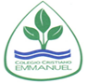 Tarea 3Semana del 11 al 15 MayoOA: Practicas de higiene para prevenir enfermedades.Nombre: ___________________________________________ Fecha: ___________________Guía de trabajoLee atentamente.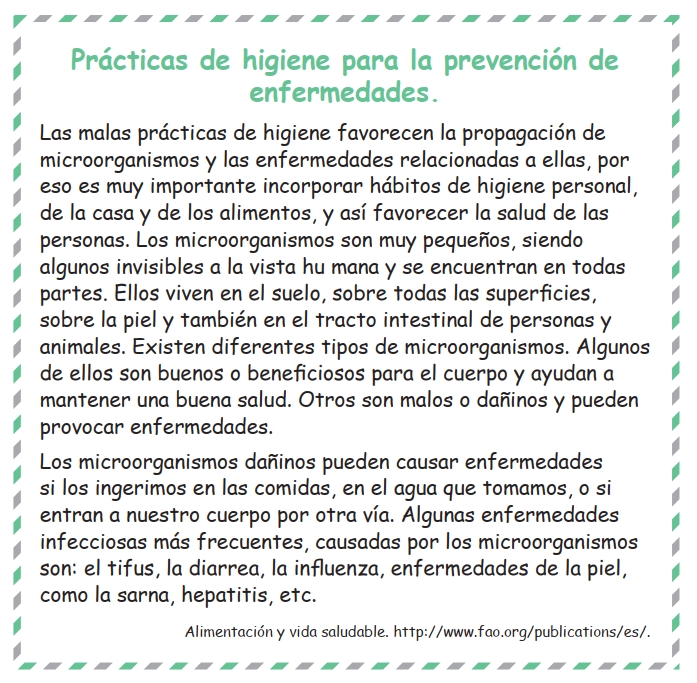 ¿Qué ocurre cuando no se practican hábitos de aseo personal y del entorno?__________________________________________________________________________________Lee atentamente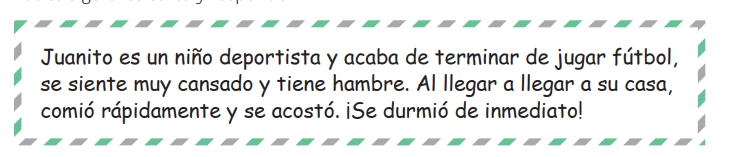 ¿Cómo consideras la conducta de Juanito? ¿por qué?____________________________________________________________________________________¿Qué consejo le darías?________________________________________________________________________________________________________________________________________________________________________Enumera las imágenes según el orden en que se deben realizar.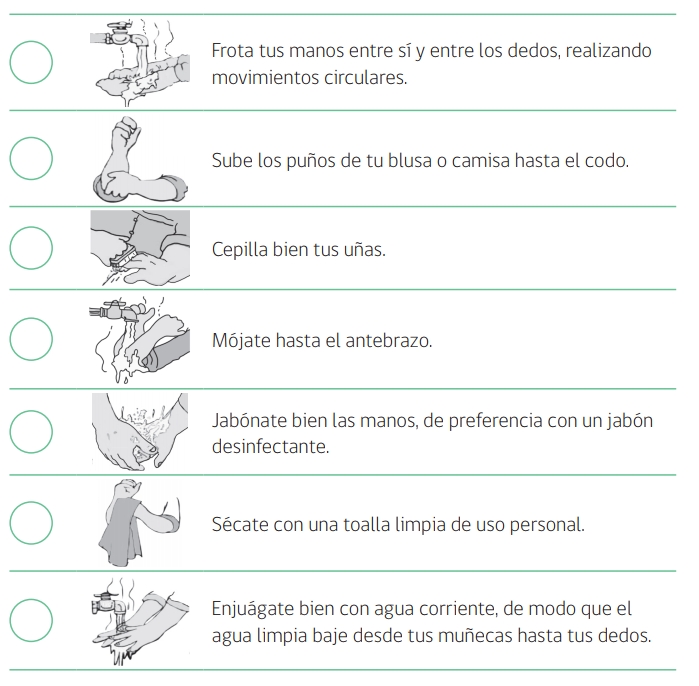 La limpieza de la casa y del patio es una de las principales formas de evitar la contaminación de nuestros alimentos.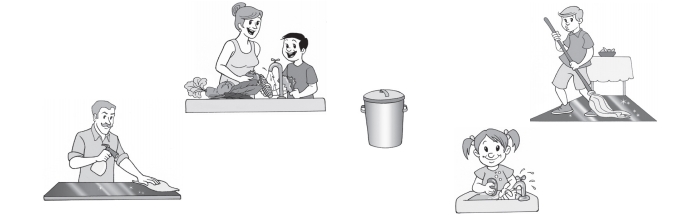 Describan las acciones que se muestran en forma oral con mamá o papá.